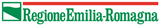 INVITO A PRESENTARE PROGETTI (TRIENNALI O ANNUALI) PER L'ORGANIZZAZIONE E LA REALIZZAZIONE DI FESTIVAL E RASSEGNE IN AMBITO CINEMATOGRAFICO E AUDIOVISIVO – ANNO 2021 Note per la richiesta di acconto e la rendicontazione finale per PROGETTI TRIENNALI ELENCO ALLEGATI DA COMPILARE ED INVIARE PER LA RICHIESTA DI EROGAZIONE ACCONTO PRIMO STATO DI AVANZAMENTO, ai sensi del paragrafo 12 dell’invitoPer richiedere una prima quota, entro il limite del 60% del contributo, in relazione ad un primo stato di avanzamento delle attività realizzate, è necessario inviare una PEC a servcult@postacert.regione.emilia-romagna.it allegando i seguenti documenti: 1. Richiesta erogazione acconto,  attestazione spese e relazione attività svolte (modulo all. l) 3. Modello di assoggettabilità alla ritenuta di acconto, scaricabile  dal sito https://cinema.emiliaromagnacreativa.it/tipologia-bando/bando-promozione/ELENCO ALLEGATI DA COMPILARE ED INVIARE PER LA RICHIESTA DI SALDO E RENDICONTAZIONE FINALE, ai sensi dei paragrafi 12 e 13 dell’invito Per richiedere il saldo ad ultimazione delle attività previste dal progetto e dietro presentazione della documentazione di rendicontazione finale è necessario inviare una PEC a servcult@postacert.regione.emilia-romagna.it allegando i seguenti documenti:  Richiesta erogazione saldo e relazione finale sul progetto realizzato (modulo all. m); Consuntivo delle spese di progetto (modulo all. n); Rendiconto  finanziario del progetto (modulo all. o)  Modello di assoggettabilità alla ritenuta di acconto scaricabile  dal sito https://cinema.emiliaromagnacreativa.it/tipologia-bando/bando-promozione/  Materiale fotografico o video a documentazione della manifestazionecopia, su supporto digitale, della documentazione contabile relativa alle spese ammesse, quietanzate per almeno il 70% dell’intero ammontare dei costi del progetto (il soggetto beneficiario dovrà comunque provvedere al pagamento di tutte le spese rendicontate nei tempi convenuti con i fornitori, anche ai fini di eventuali successivi controlli posti in essere dalla Regione). Tale documentazione dovrà riportare una descrizione che consenta l’immediata riconducibilità al progetto finanziato.